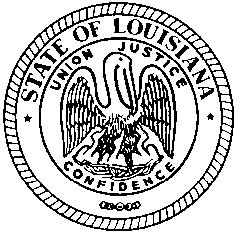 A Regular Meeting of the Louisiana Licensed Professional Vocation Rehabilitation Counselors Board of Examiners will be held at 10:00 am, Friday, July 29, 2022, at Bluebonnet Branch Library, 9200 Bluebonnet Blvd., Baton Rouge, LA 70809.  The proposed agenda is as follows:Call Meeting to OrderRoll CallPublic CommentsDisposition of Minutes – Ashley LastrapesFinancial Report – Linda AlwoodProvisional update2022 Renewal & Continuing Education – Linda AlwoodLRC Board Appointment Schedule – Paul FontanaBoard Member State Reporting Schedule – Linda AlwoodSupervisory Training – Crystal YoungerRequests for Board Action or Questions on ProcedureOther BusinessNext Board Meeting – October 28, 2022 at Bluebonnet Branch LibraryAdjournP. O. Box 14806Baton Rouge, LA 70898e-mail:  admin@lrcboard.orgwebsite:  www.lrcboard.orgTel:  (225) 922-1435